                             SHIVALIK PUBLIC SCHOOL, MOHALIPLANNER FOR THE MONTH OF FEBRUARY AND MARCH-2020ENGLISH (World of Letters)Trace and match (Pages-86)I can trace! (Pages -87-90)Trace and match (Pages -91)Listen, find and trace (Pages -92-93)Listening texts (Pages -96)RHYMES Revision of all rhymesDISCOVERYSongs and Rhymes on Multimedia.PPT- Fruits, vegetables, animals , transport. MATHS (World of Numbers) I can trace! (1to 10) (Pages -84-85)learning numbers (Pages-86-87)G.K (Questions / answers) What is your name? What is the name of your school?What is your teacher’s name?How many colours are there in the rainbow?What is the name of our country?Which is the National animal of India?Which is the National Flower of India?Which is the National Bird of India? Which is the National Tree of India? Which is the National Song of India?What is the colour of grass?What is the colour of the sky?What is the colour of an apple?What is the colour of your hair?Name the three colours of traffic light.             ACTIVITIES                                                                  DATEParent Teacher Meeting                                        15th February,2020(Saturday)Bread, jam activity                                                 19th February,2020 (Wednesday)Clay Moulding activity                                          20th February,2020 (Thursday)See the picture and circle the letter                  25th February,2020(Tuesday)Making of Alphabets with Ice-cream stick       4th March,2020(Tuesday)Concept of Shapes                                                 6th March,2020(Friday)Recognition of Colours                                         9th March,2020(Friday)Recognition of Numbers and letters                 12th March,2020(Thursday)Demonstration and Evaluation                         14th March,2020 (Saturday)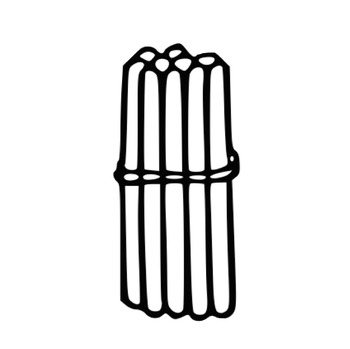 UP IN THE BLUE SKY Up in the blue skyWhat do you seeBig birds small birdsLooking at meFlying flying sha la la la -2 Deep in the oceanWhat do you seeBig fish small fishLooking at meSwimming swimming sha la la la -2Out in the gardenWhat do you seeBig flower small flowerLooking at meBlooming blooming sha la la la -2